Lesson 2Activity Sheet 1 Caterpillar Food – – – – – – – – – – – – – – – – – – – – – – – – – – – – – – – – – – – – – – – – – –  – – – – – – – – – – – – – – – – – – – – – – – – – – – – – – – – – – – – – – – – –Write the date the caterpillars arrived:	 	Look closely at the caterpillar’s food Then answer the questions below 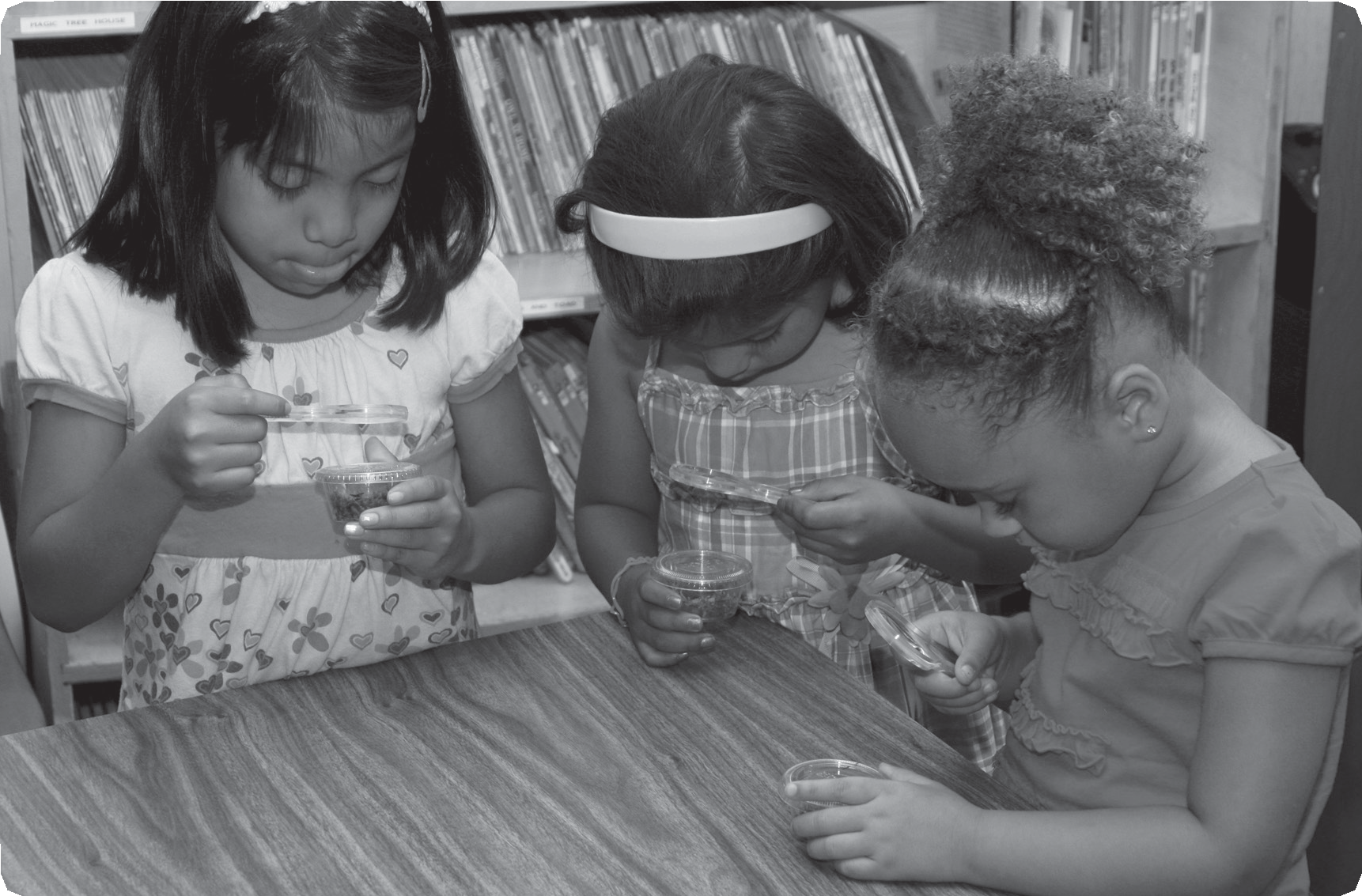 How does the food feel? – – – – – – – – – – – – – – – – – – – – – – – – – – – – – – – – – – – – – – – – – – – – – – – – – – – – – – – – – – – – – – – – – – How does the food smell? – – – – – – – – – – – – – – – – – – – – – – – – – – – – – – – – – – – – – – – – – – – – – – – – – – – – – – – – – – – – – – – – – – How does the food look? – – – – – – – – – – – – – – – – – – – – – – – – – – – – – – – – – – – – – – – – – – – – – – – – – – – – – – – – – – – – – – – – – – STC™ / The Life Cycle of ButterfliesLesson 2Activity Sheet 1The food is made from a plant called mallow This is a mallow plant It has green leaves and light purple flowers You can color the mallow plant 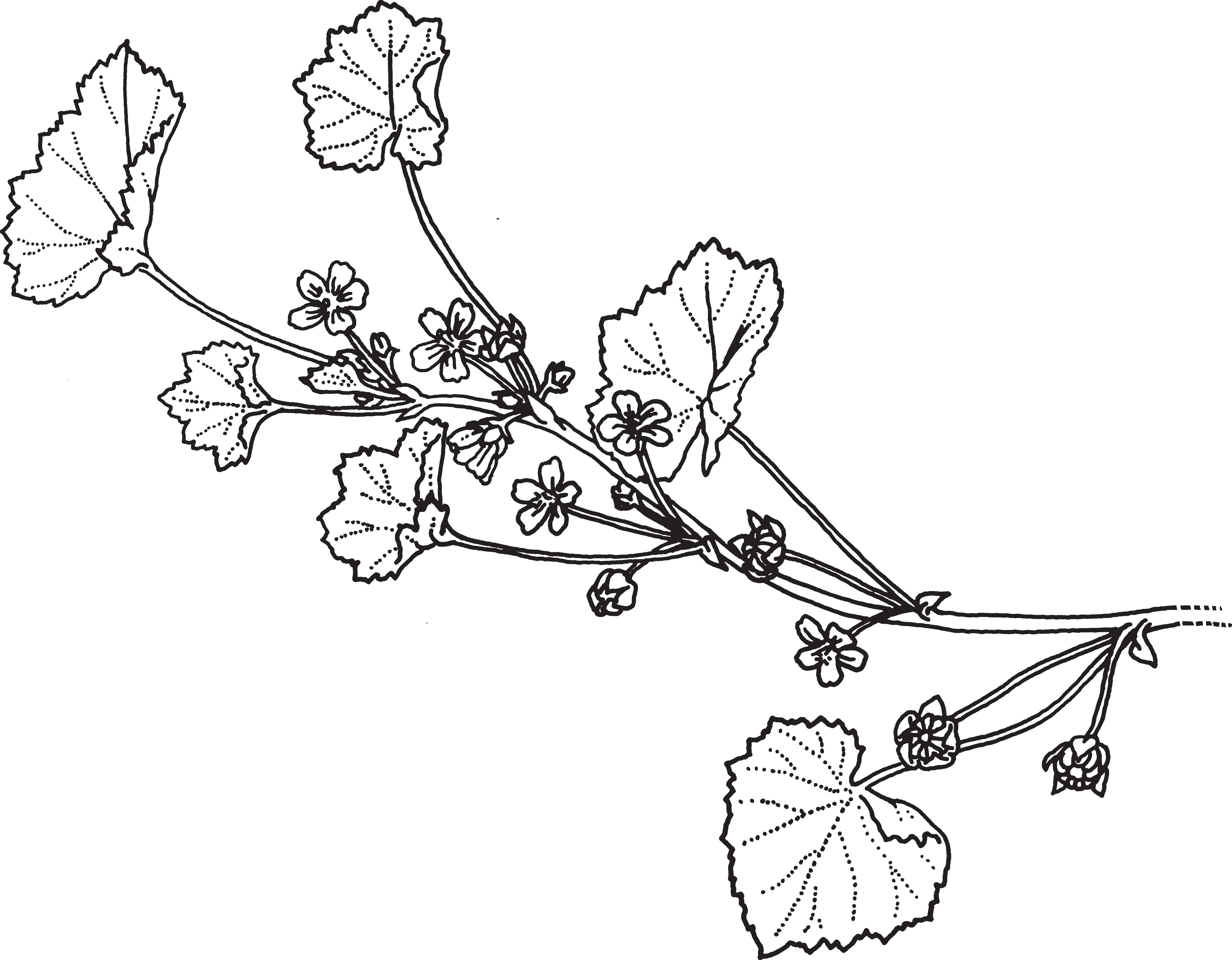 Lesson 2 / Caring for Caterpillars